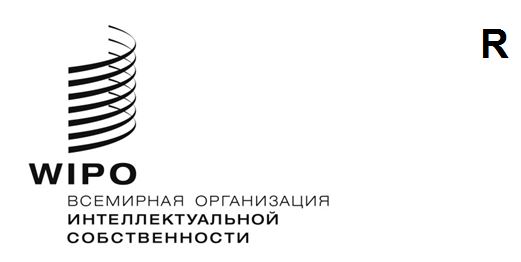 WIPO/IP/AI/2/GE/20/INF/2/PROV.1оригинал: английскийДата: 27 мая 2020 г.Дискуссия ВОИС на тему «Интеллектуальная собственность (ИС) и искусственный интеллект (ИИ)»Второй раунд
Заочное совещание, 7–9 июля 2020 г.порядок работыДокумент подготовлен Секретариатом ВОИСдата и место проведенияСовещание состоится 7–9 июля 2020 г. Оно пройдет в заочной форме. ВОИС предложит онлайн-платформу, подробная информация о которой будет предоставлена ближе к совещанию. С учетом разных часовых поясов и необходимости обеспечить участие максимально широкой аудитории по всему миру ежедневно в рамках совещания будет организовано одно заседание продолжительностью 2 часа, с 13:00 до 15:00 по центральноевропейскому времени. Совещание будет открыто для публики. Для участия необходимо пройти регистрацию по адресу: https://www3.wipo.int/registration/en/form.jsp?organization=WIPO&registration_id=388. ЯЗЫКИ И СИНХРОННЫЙ ПЕРЕВОДВ ходе совещания будет обеспечен синхронный перевод на все официальные языки Организации Объединенных Наций (ООН). ПОВЕСТКА ДНЯСекретариат ВОИС подготовил предварительную повестку дня (WIPO/IP/AI/2/GE/20/INF/1/Prov.1), включив в нее темы, затронутые в пересмотренном концептуальном документе по вопросам, касающимся политики в области интеллектуальной собственности и искусственного интеллекта (WIPO/IP/AI/GE/20/1 Rev.). Каждая тема в повестке дня увязана с соответствующими вопросами из документа, предлагаемого к рассмотрению. Организация работыСовещание пройдет под руководством Постоянного представителя Франции при Отделении Организации Объединенных Наций и других международных организациях в Женеве Его Превосходительства посла Франсуа Ривассо. Каждое дневное заседание будет открываться коротким вступительным словом по теме дня, за которым последует свободная дискуссия. Функции Секретариата совещания будет выполнять Отдел политики в области искусственного интеллекта ВОИС.пренияНе позднее 23 июня 2020 г. прошедшим регистрацию участникам предлагается:направить письмо по адресу ai2ip@wipo.int, сообщив в нем о своем желании сделать заявление и указав предпочтительные день (дни) и вопрос (вопросы) со ссылкой на повестку дня; и 	по мере возможности представить в письменном виде текст заявления, который Секретариат ВОИС мог бы заранее передать устным переводчикам. Секретариат ВОИС под руководством Председателя подготовит список ораторов для каждого заседания. Ораторы, выбранные для участия в прениях, получат соответствующее уведомление не позднее 30 июня 2020 г. В ходе заседания Председатель может в порядке исключения разрешить включить в тот или иной список дополнительных ораторов. Председатель будет руководить ходом обсуждения и предоставлять слово. Работа будет проходить под его полным контролем. Никто не вправе начать говорить без предварительного разрешения Председателя. Продолжительность выступлений не должна превышать пяти минут с тем, чтобы максимальное число участников имели возможность высказаться и быть услышанными. Председатель призовет оратора соблюдать порядок, если его заявление не будет относиться к обсуждаемой теме или если оратор выйдет за рамки временного регламента. Председатель может предложить прервать обсуждение одного или нескольких рассматриваемых вопросов и предложить процедуру для продолжения соответствующих прений и Дискуссии по ИС и ИИ с учетом замечаний государств-членов. [Конец документа]